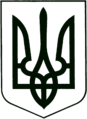 УКРАЇНА
МОГИЛІВ-ПОДІЛЬСЬКА МІСЬКА РАДА
ВІННИЦЬКОЇ ОБЛАСТІ  РІШЕННЯ №948Про продаж земельної ділянки під об’єктом нерухомого майна в місті Могилеві-ПодільськомуКеруючись ст. 26 Закону України «Про місцеве самоврядування в Україні», ст.ст.12, 80-82, 88, 116, 125, 126 - 128 Земельного кодексу України, ст.142 Конституції України, з метою сприяння соціально-економічному розвитку міста, розглянувши матеріали, надані відділом земельних відносин міської ради, -                                         міська рада ВИРІШИЛА:1. Погодити звіт з експертної грошової оцінки земельної ділянки, на якій розташовані об’єкти нерухомого майна, за рахунок земель комунальної власності несільськогосподарського призначення в місті Могилеві-Подільському:1.1. На земельну ділянку по вул. Дністровській, 3-г, площею 0,2244 га,        кадастровий №0510400000:00:011:0631, для розміщення та експлуатації        основних, підсобних і допоміжних будівель та споруд підприємств        переробної, машинобудівної та іншої промисловості, виготовленого на         замовлення виконавчого комітету Могилів-Подільської міської ради,        ТОВ «БІНОМ-ГРУП», в розмірі 296,300 грн. (двісті дев’яносто шість         тисяч триста гривень), висновок оцінювача про ринкову вартість земельної         ділянки станом на 28 березня 2023р. (вартість 1 кв. м – 132 грн 04 коп.).1.2. На земельну ділянку по просп. Героїв, 13, площею 0,2455 га, кадастровий        №0510400000:00:004:1043, для будівництва та обслуговування інших        будівель громадської забудови, виготовленого на замовлення виконавчого        комітету Могилів-Подільської міської ради, ТОВ «БІНОМ-ГРУП», в розмірі        1434100 грн (один мільйон чотириста тридцять чотири тисячі сто        гривень), висновок оцінювача про ринкову вартість земельної ділянки        станом на 28 березня 2023р. (вартість 1 кв.м – 584 грн 15 коп.).    1.3. На земельну ділянку по вул. Вокзальній, 25г, площею 0,0098 га,            кадастровий №0510400000:00:001:0619, для будівництва та обслуговування            будівель торгівлі, виготовленого на замовлення виконавчого комітету            Могилів- Подільської міської ради, ФОП Грембовським Володимиром            Анатолійовичем, в розмірі 45360 грн. (сорок п’ять тисяч триста            шістдесят гривень), висновок оцінювача про ринкову вартість земельної            ділянки станом на 13 листопада 2023р. (вартість 1 кв.м – 462 грн 85 коп.).1.4. На земельну ділянку по вул. Гоголя, 5, приміщення 15, площею 0,0050 га,         кадастровий №0510400000:00:009:0809, для будівництва та обслуговування         будівель торгівлі, виготовленого на замовлення виконавчого комітету         Могилів-Подільської міської ради, ТОВ «БІНОМ-ГРУП», в розмірі 45800         грн (сорок п’ять тисяч вісімсот гривень), висновок оцінювача про ринкову         вартість земельної ділянки станом на 28 березня 2023р. (вартість 1 кв.м –         916 грн 00 коп.).  2. Затвердити вартість земельної ділянки:2.1. На земельну ділянку по вул. Дністровській, 3-г, площею 0,2244 га, кадастровий         №0510400000:00:011:0631, для розміщення та експлуатації основних,         підсобних і допоміжних будівель та споруд підприємств переробної,        машинобудівної та іншої промисловості, в розмірі 296300 грн (двісті         дев’яносто шість тисяч триста гривень), вартість 1 кв. м – 132 грн 04 коп..2.2. На земельну ділянку по просп. Героїв, 13, площею 0,2455 га, кадастровий        №0510400000:00:004:1043, для будівництва та обслуговування інших будівель         громадської забудови, в розмірі 1434100 грн (один мільйон чотириста         тридцять чотири тисячі сто гривень), вартість 1 кв.м – 584 грн 15 коп..2.3. На земельну ділянку по вул. Вокзальній, 25г, площею 0,0098 га, кадастровий        №0510400000:00:001:0619, для будівництва та обслуговування будівель         торгівлі, в розмірі 45360 грн. (сорок п’ять тисяч триста шістдесят гривень),        вартість 1 кв.м – 462 грн. 85 коп..2.4. На земельну ділянку по вул. Гоголя, 5, приміщення 15, площею 0,0050 га,        кадастровий №0510400000:00:009:0809, для будівництва та обслуговування         будівель торгівлі, в розмірі 45800 грн. (сорок п’ять тисяч вісімсот гривень),        вартість 1 кв.м – 916 грн 00 коп..3. Затвердити умови продажу та продати земельну ділянку на якій розташовані об’єкти нерухомого майна, за рахунок комунальної власності несільськогосподарського призначення міста Могилева-Подільського:3.1. ТОВАРИСТВУ З ОБМЕЖЕНОЮ ВІДПОВІДАЛЬНІСТЮ «БУДСЕРВІС-9»,        в особі директора Паламарчука Івана Петровича, на земельну ділянку по        вул. Дністровській, 3-г, площею 0,2244 га, кадастровий        №0510400000:00:011:0631, для розміщення та експлуатації основних,        підсобних і допоміжних будівель та споруд підприємств переробної,        машинобудівної та іншої промисловості, в розмірі 296300 грн (двісті        дев’яносто шість тисяч триста гривень), вартість 1 кв.м – 132 грн 04 коп..3.2. ПРИВАТНОМУ ПІДПРИЄМСТВУ «КАРАВАН», в особі директора Гордуна         Леоніда Васильовича, на земельну ділянку по просп. Героїв, 13, площею      0,2455 га, кадастровий №0510400000:00:004:1043, для будівництва та        обслуговування інших будівель громадської забудови, в розмірі 1434100 грн         (один мільйон чотириста тридцять чотири тисячі сто гривень), вартість        1 кв.м – 584 грн 15 коп..3.3. _____________________________ на земельну ділянку по вул. Вокзальній, 25г,        площею 0,0098 га, кадастровий №0510400000:00:001:0619, для будівництва та        обслуговування будівель торгівлі, в розмірі 45360 грн (сорок п’ять тисяч        триста шістдесят гривень), вартість 1 кв.м – 462 грн 85 коп..3.4. _____________________________ на земельну ділянку по вул. Гоголя, 5,        приміщення 15, площею 0,0050 га, кадастровий №0510400000:00:009:0809,        для будівництва та обслуговування будівель торгівлі, в розмірі 45800 грн        (сорок п’ять тисяч вісімсот гривень), вартість 1 кв.м – 916 грн 00 коп..4. Припинити дію договору оренди:4.1. На земельну ділянку по  вул. Дністровській, 3-г, площею 0,2244 га,        кадастровий №0510400000:00:011:0631, для розміщення та експлуатації        основних, підсобних і допоміжних будівель та споруд підприємств переробної,        машинобудівної та іншої промисловості, орендар - ТОВАРИСТВО З        ОБМЕЖЕНОЮ ВІДПОВІДАЛЬНІСТЮ «БУДСЕРВІС-9», в особі директора         Паламарчука Івана Петровича, за згодою сторін.4.2. На земельну ділянку по вул. Вокзальній, 25г, площею 0,0098 га, кадастровий        №0510400000:00:001:0619, для будівництва та обслуговування будівель        торгівлі, орендар – _______________________________, за згодою сторін.4.3. На земельну ділянку по вул. Гоголя, 5, приміщення 15, площею 0,0050 га,          кадастровий №0510400000:00:009:0809, для будівництва та обслуговування          будівель торгівлі, орендар – ________________________, за згодою сторін.5. Відділу земельних відносин міської ради забезпечити підготовку відповідних      документів для оформлення договору купівлі-продажу земельної ділянки за       ціною та умовами визначених цим рішенням.6. Юридичній особі, (далі-покупець) укласти договір купівлі-продажу земельної      ділянки з міською радою та зареєструвати його в установленому законом      порядку.7. У випадку, якщо покупець в 6-ти місячний термін не уклав договір купівлі- продажу земельної ділянки, то вважається, що покупець добровільно відмовився від купівлі земельної ділянки, повторний розгляд питання про продаж цієї земельної ділянки здійснюється на загальних підставах.8. Доручити міському голові укласти від імені міської ради договір купівлі-      продажу земельної ділянки. Договором купівлі-продажу земельної ділянки встановити, що право власності на земельну ділянку переходить до покупця після нотаріального посвідчення договору купівлі - продажу земельної ділянки та за умови державної реєстрації права власності покупця на земельну ділянку.9. Витрати пов’язані з нотаріальним посвідченням договору купівлі – продажу покласти на покупця земельної ділянки.10. Зарахувати до суми, яку покупець має сплатити за земельну ділянку авансовий внесок, який сплачений відповідно до укладеного договору.11. Покупцю виконувати обов’язки власників земельних ділянок згідно з вимогами ст. 91 Земельного кодексу України.12. Контроль за виконанням даного рішення покласти на першого заступника міського голови Безмещука П.О. та на постійну комісію міської ради з питань земельних відносин, природокористування, планування території, будівництва, архітектури, охорони пам’яток, історичного середовища та благоустрою (Глущак Т.В.). Міський голова		                                	Геннадій ГЛУХМАНЮКВід 20.12.2023р.40 сесії            8 скликання